Ozarks Transportation Organization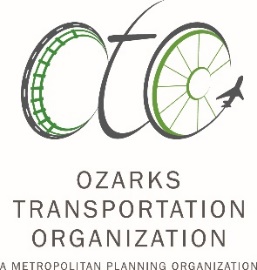 Bicycle-Pedestrian Advisory Committee
Meeting NotesMarch 8, 20221:00 pmThis meeting took place in person and via electronic means.Attendees:  Matt Crawford, Matt Crouse, Brett Foster, Joe Hamp, David Hutchison, Joel Keller, Jason Knight, Hanna Knope, John Montgomery, Jeremy Parsons, Grady Porter, Amber Ryan, Chris Tabor, Tommy VanHorn, Andy Thomason, Sara Fields, Natasha Longpine, Nicole StokesWelcome and Introductions – The meeting was called to order at 1:05 pm.  Mr. Thomason introduced everyone in attendance.Meeting Notes from 11/09/21 BPAC Meeting - Mr. Montgomery, seconded by Mr. Hutchinson, made a motion to approve the November meeting notes.  The motion passed. Guest Letters of Support - Mr. Thomason shared information regarding the letters of support for the RAISE and INFRA grant applications.  Mr. Parsons, seconded by Mr. Montgomery, made a motion to submit letters of support for the RAISE, INFRA, and Jefferson Foot Bridge grant applications.  The motion passed.US Bike Route 51/251 - Mr. Hutchinson gave a presentation on efforts to designate US Bike Route 51 in southwest Missouri.  Mr. Tabor asked what support was needed from cities.  Mr. Hutchinson stated resolutions would be beneficial.  CY 2021 Implementation Report - Mr. Thomason reviewed the CY 2021 Bicycle and Pedestrian Implementation Report and the information collected to date.I-44 Trail Alignment - Mr. Thomason presented alternative alignments for the I-44 trail developed during the February Ozark Greenways Technical Committee meeting for Committee review.Model Trail Ordinance – Mr. Thomason reviewed a model trail easement ordinance developed for OTO communities.Online Mapping Resources – Mr. Thomason shared an OTO-developed online mapping resources related to the region’s trail system.FY 2022 TAP Funding – Mr. Thomason provided an overview of the FY 2022 Transportation Alternative Program funding.  Mr. Montgomery and Mr. Parsons shared some possible shovel ready projects that may qualify.STIP Prioritization Factors – Ms. Longpine shared an overview of the Bicycle and Pedestrian Priorities for the STIP.  Mr. Thomason stated work had been done towards data collecting of accidents involving bicycle and pedestrians.  Many of the committee members showed interest in this data and how it could be used.  Other – There were no other topics brought before the Committee.Adjourn – The meeting was adjourned at 2:36 pm.